   HRVATSKA DEMOKRATSKA ZAJEDNICA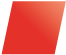 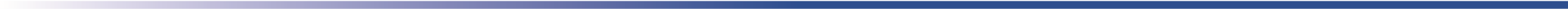 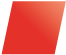 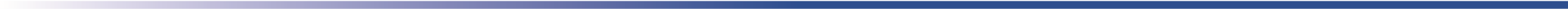           OPĆINSKA/GRADSKA ORGANIZACIJA HDZ-a           ____________________________Ur.broj: _________________________, __. _________ 2021. godineNa temelju članka 12. Pravilnika o unutarstranačkim izborima u Hrvatskoj demokratskoj zajednici, Ur.broj: 05-21/566 od 30. kolovoza 2021. godine i Odluke o sazivanju Izborne skupštine općinske/gradske organizacije HDZ-a ____________ od ___. _______ 2021. godine, upućujem vam P O Z I Vna izbornu skupštinu općinske/gradske organizacije HDZ-a ______________________koja će se održatiu ____________. ______ 2021. u      ,00 satiu _____________________________.S poštovanjem,PredsjednikOpćinske/gradske organizacije HDZ-a _______________________Privitak: Prijedlog dnevnog reda Naputak o načinu, uvjetima i rokovima kandidiranjaPRIJEDLOG DNEVNOG REDA:Otvaranje izborne skupštine Izbor Radnog predsjedništvaUsvajanje dnevnog reda Usvajanje Poslovnika o radu izborne skupštine Izbor radnih tijela:zapisničaradva ovjerovitelja zapisnikaPovjerenstva za utvrđivanje broja nazočnih članovaIzbornog povjerenstva Pozdravni govori Izvješće o radu predsjednika općinske/gradske organizacije HDZ-a Rasprava o izvješću o radu Izvješće Povjerenstva za utvrđivanje broja nazočnih članovaIzvješće izbornog povjerenstava o podnijetim kandidaturama i usvajanje lista kandidata (izbornih lista) za izbor:članova općinskog/gradskog odboraizaslanika na izbornu skupštinu županijske organizacije HDZ-aIzboriIzvješće izbornih povjerenstva o rezultatima glasovanja i proglašavanje izabranih:članova općinskog/gradskog odboraizaslanika na izbornu skupštinu županijske organizacije HDZ-a Zaključivanje rada izborne skupštine Himna HDZ-a „Bože čuvaj Hrvatsku“